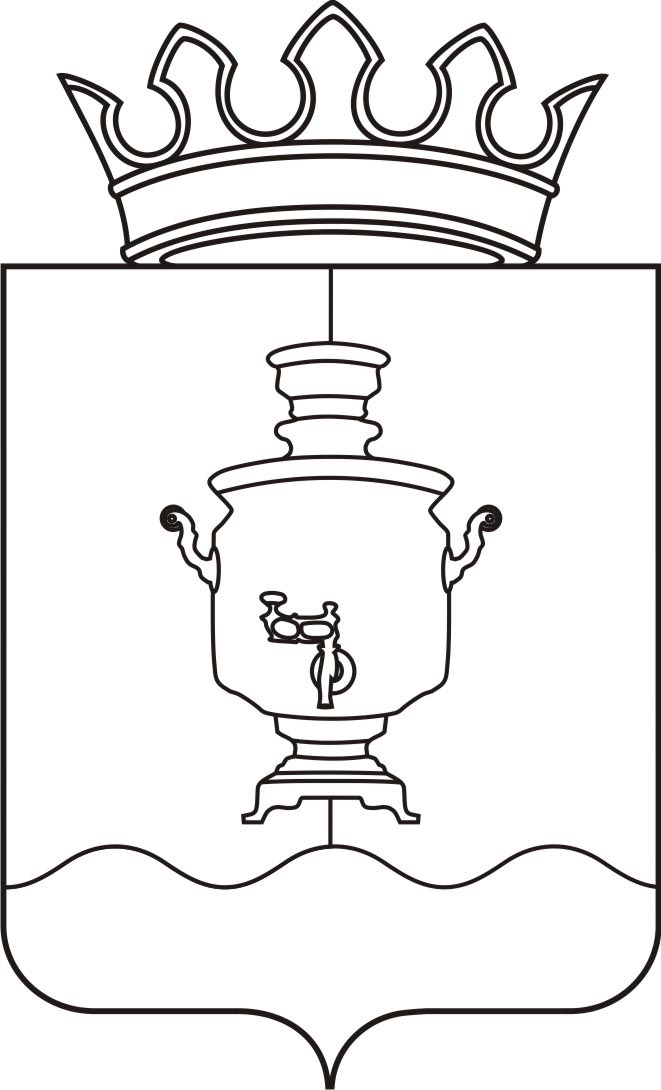 АДМИНИСТРАЦИЯКЛЮЧЕВСКОГО СЕЛЬСКОГО ПОСЕЛЕНИЯСУКСУНСКОГО  МУНИЦИПАЛЬНОГО РАЙОНА    ПЕРМСКОГО КРАЯП О С Т А Н О В Л Е Н И Е02.03.2016г											№ 44О внесении изменений в постановлениеАдминистрации Ключевского сельскогопоселения от 18.03.2014г. № 134 «О созданииучебно-консультационных пунктов погражданской обороне и чрезвычайным ситуациям на территории Ключевского сельского поселения» С целью приведения постановления Администрации Ключевского сельского поселения от 18.03.2014г. № 134 «О создании учебно-консультационных пунктов по гражданской обороне и чрезвычайным ситуациям на территории Ключевского сельского поселения»,  в соответствие с действующим законодательством.ПОСТАНОВЛЯЮ:1. Внести в постановление администрации Ключевского сельского поселения, от 18.03.2014г. № 134 «О создании учебно-консультационных пунктов по гражданской обороне и чрезвычайным ситуациям на территории Ключевского сельского поселения» следующие изменения:1.1. Пункт 3 постановления изложить в следующей редакции:3. Директору МУК «Тисовский ИДЦ», Директору МУ «Тисовская сельская библиотека» организовать в указанных учреждениях работу учебно-консультационных пунктов по гражданской обороне и чрезвычайным ситуациям для обучения неработающего населения в соответствии с положением.1.2. Пункт 4 постановления изложить в следующей редакции:4. Председателю КЧС и ОПБ администрации Ключевского сельского поселения оказывать методическую помощь учреждениям в работе УПК по ГОЧС.1.3. Пункт 6 постановления изложить в следующей редакции:6. Контроль за исполнением настоящего постановления возложить на председателя КЧС и ОПБ администрации Ключевского сельского поселения. 2. Разместить постановление на официальном сайте Суксунского муниципального района. 3. Контроль за исполнением постановления оставляю за собой.Глава администрации							          А.П. Малафеев 